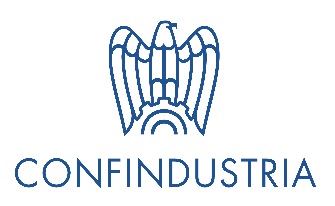 EVENTO “ORIENTAGIOVANI” CONFINDUSTRIA 19 NOVEMBRE 2015 ORE 9.00Teatro Strehler- Via Rovello 2, Milano- SCHEDA DI ADESIONE DELLA SCUOLA –Da compilare IN MODO CHIARO E LEGGIBILEe inviare via fax……………………………..o via e-mail come scansione .pdf…………………………………………Tipologia e nome dell’Istituto (es. ITC “E. Fermi”) _______________________________________________________________________________________________________Indirizzo completo (via, cap, città) __________________________________________ ________________________________________________________________________Telefono ____________________________ Fax ________________________________ E-mail della Scuola ____________________________@________________________  Nominativo e recapiti (tel. cell. e indirizzo e-mail) del docente Referente d’Istituto per l’orientamento in uscita: ____________________________________________________________________________________________________________________________________________________________Composizione della delegazione di Istituto: Nr. studenti: ________ Nr. studenti con diversa abilità motoria: ________ Nominativo e recapiti (tel. cell. + indirizzo e-mail) del/dei docente/i accompagnatore/i: ____________________________________________________________________________________________________	                                                                  TIMBRO DELLA SCUOLA                                                                                                                                                  E FIRMA DEL PRESIDE